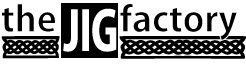 If your child is currently enrolled at the JIG factory, you do not need to complete this form.Child’s Name: _________________________________ 	    Cell Phone: ___________________Parent’s name (print): ___________________________     Email: __________________________Mailing Address: _________________________________________________________________City: __________________________     State: ___________________     Zip: _________________Release of Liability
As the legal parent or guardian, I release and hold harmless Ridgewood Irish Dance LLC (the JIG factory) its owners and operators from any and all liability, claims, demands, and causes of action whatsoever, arising out of or related to any loss, damage, or injury, including death, that may be sustained by the participant while in or upon the premises or any premises under the control and supervision of Ridgewood Irish Dance LLC (the JIG factory), its owners and operators or in route to or from any of said premises.Video & Photo Waiver
I give Ridgewood Irish Dance LLC (the JIG factory) my permission for the public display of pictures and or video of my child for possible advertisement purposes (i.e. brochures, newspaper ads, web site, etc. - no names will be used).I hereby agree to the above waiver. ___________________________________________	      ________________(Parent Signature)				                	      (Date)